ANEXO II - Avaliação do Histórico Escolar                       Nome do Candidato:  	Local/Data:	, 	  / 	   /2023.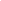 Assinatura do candidatoItemCritério de AvaliaçãoPontuação MáximaPontuação ObtidaHistórico EscolarA cada reprovação em disciplina o candidato será descontado em 0,5 pontos. O candidato com maior índice de rendimento acadêmico partirá com 40 pontos, os demais, proporcionalmente. 40 pontos